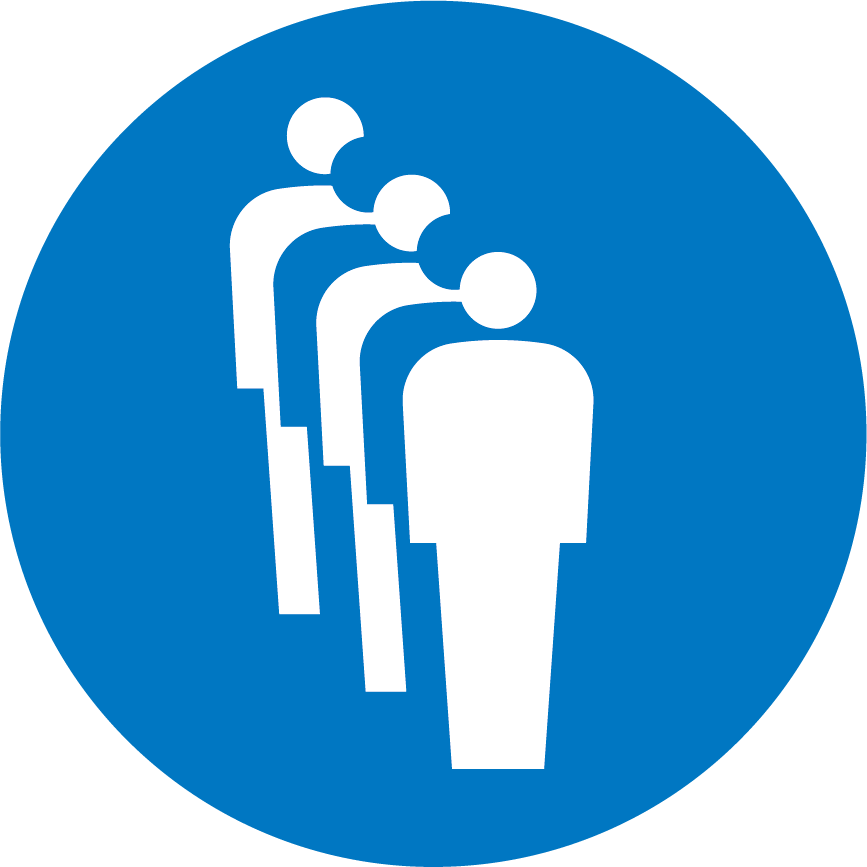 1び１れつに ならんで くださいLine Up in Single File